Лексическая тема: «Человек. Части тела»1. Развитие мелкой моторики. Координация движений в сочетании с речьюЧетыре пальца сложены в кулак. Большой палец, обращаясь с просьбой, дотрагивается до каждого поочередно. Отвечая, каждый из пальцев распрямляется и вновь сгибается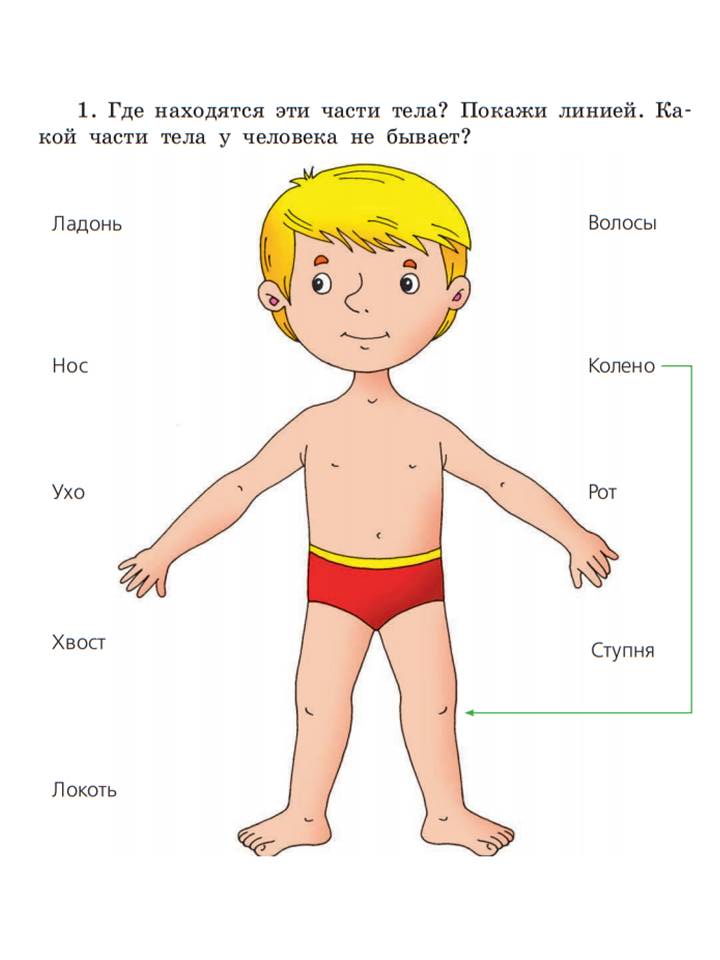 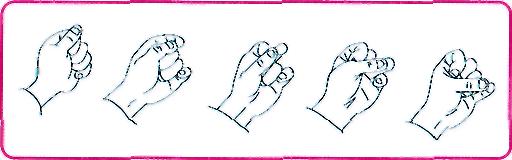 Братец, принеси дрова!Заболела голова!Средний, ты наколешь дров?Я сегодня не здоров!Ну, а ты натопишь печку?Ох, болит мое сердечко!Ты, меньшой, свари обед!У меня силенок нет!Что же, сделаю все сам, Но обеда вам не дам!Голодать готовы?—	Мы уже здоровы!2. Где находятся эти части тела? Покажи линией. Какой части тела у человека не бывает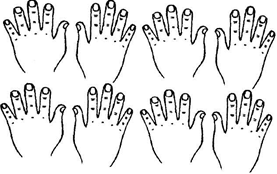 3. На каждой правой руке нарисуй по браслету.4. Дети заболели, потому что забыли сделать 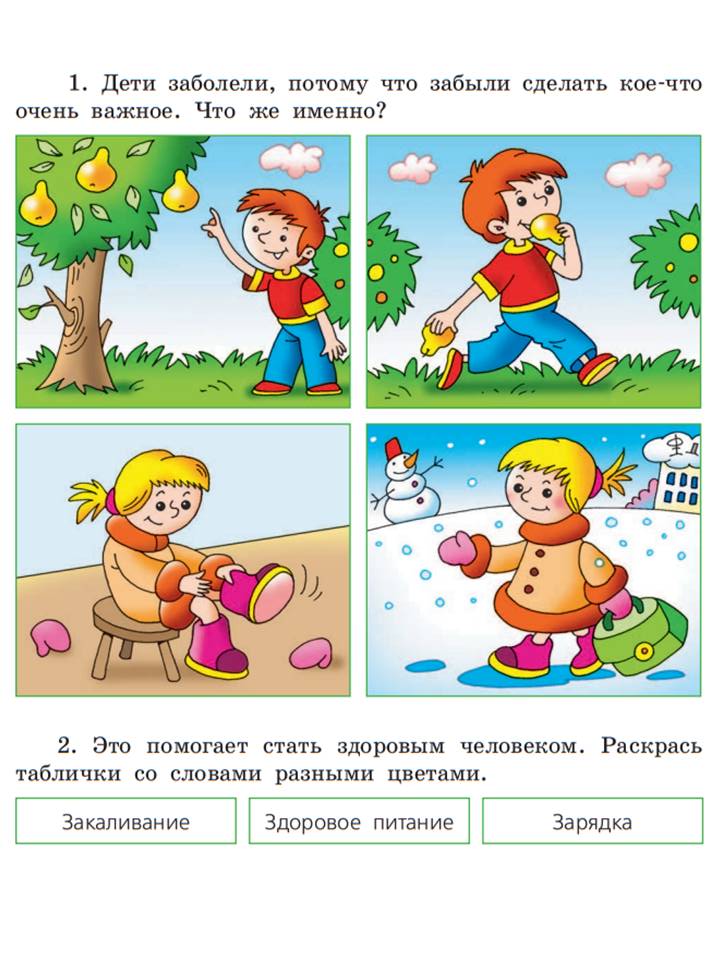 кое-что важное. Что же именного?5. Эти сказочные персонажи чем-то похожи на человека, но чем-то и отличаются. Расскажи, чем именно? Знаешь ли ты как называются эти персонажи? Если нет попроси родителей тебе рассказать.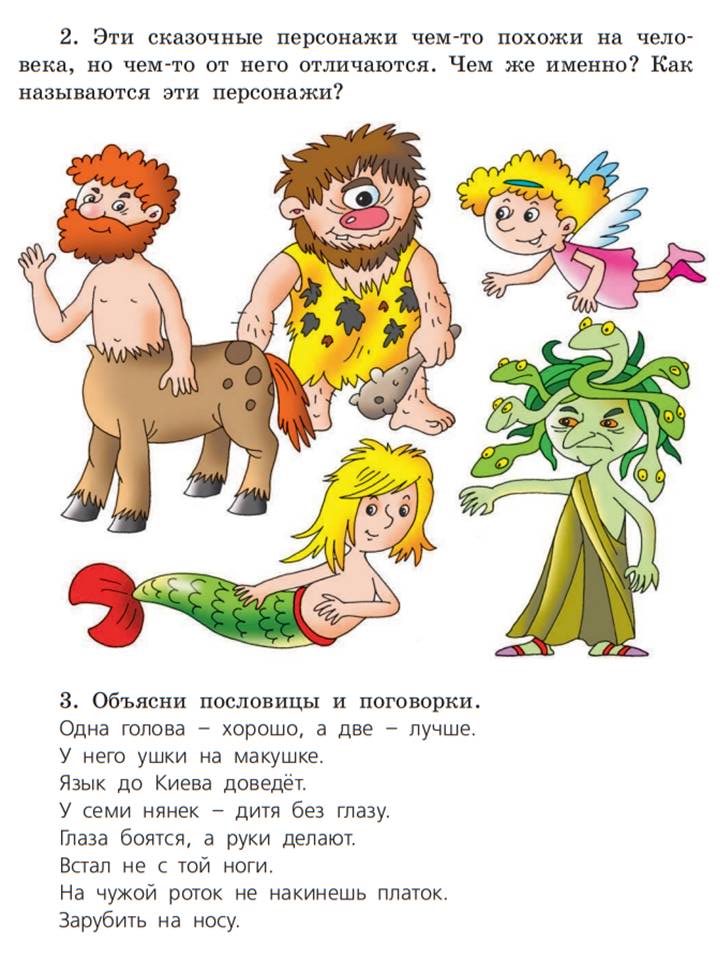 6. Объясни пословицы и поговорки.Одна голова – хорошо, а две – лучше.Глаза боятся, а руки делают.Встал не с той ноги.